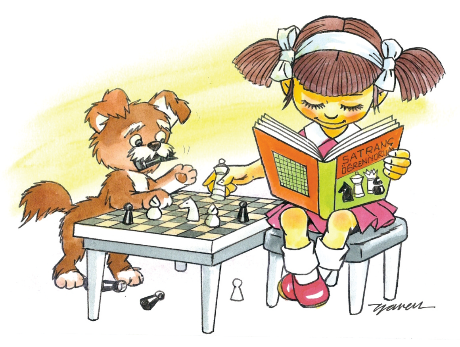 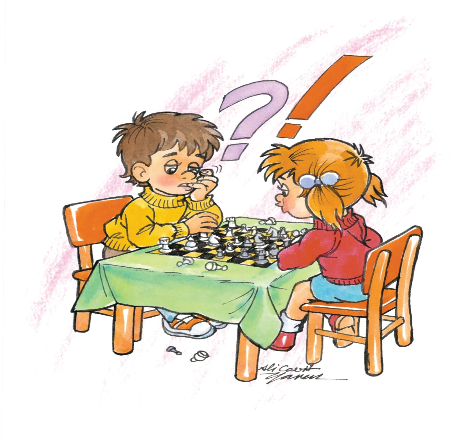 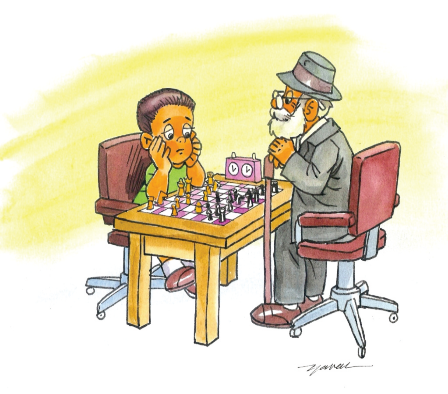 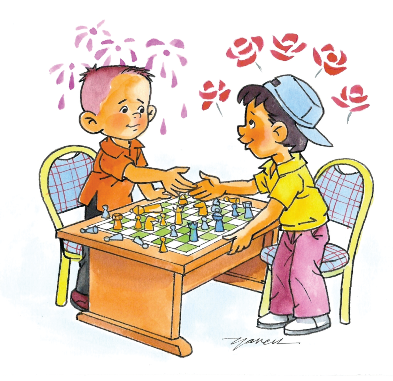  O  Š  K  AObecný Šachový Klub Amatérov v Pohronskom Ruskove Vás pozýva na letnú akciuPoď  sa  zahrať  do  kantínykaždý  utorok  od  17oo do 20oo   hráme  hryŠach: klasický, žravý, CHESS 960, Hexašach, maharadža, tandem, pre troch. Dáma: klasická, žravá, krížna.Backgammon, Othelo, Go, Atari Go, Shogi.Ukážeme, vysvetlíme a radi spoznáme aj tvoje logické hry.